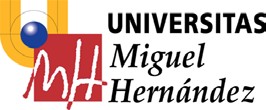 Una vez cumplimentado, enviar al correo electrónico o.comunicacion@umh.esNOMBRAMIENTOS-Cargo que ocupa en la actualidad-Cargo que va a ostentar-Qué entidad realiza el nombramiento-Duración del cargo-Especificar la fecha y el lugar de celebración del acto(Si el nombramiento tiene lugar en la UMH, especificar aula, edificio y campus).-Méritos por los que se ha realizado el nombramiento(Votación, cargo rotatorio, etc.).-Adjuntar imagen del acto o de la persona que ha sido nombrada(Máximo 1 mega y en JPG).-Teléfono móvil y correo electrónico de contacto